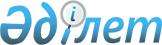 Ақтау қаласы әкімінің 2019 жылғы 27 ақпандағы № 1 "Ақтау қаласында сайлау учаскелерін құру туралы" шешіміне өзгерістер енгізу туралыМаңғыстау облысы Ақтау қаласы әкімінің 2020 жылғы 21 желтоқсандағы № 4 шешімі. Маңғыстау облысы Әділет департаментінде 2020 жылғы 22 желтоқсанда № 4394 болып тіркелді
      Қазақстан Республикасының 1995 жылғы 28 қыркүйектегі "Қазақстан Республикасындағы сайлау туралы" Конституциялық заңының 23 бабына және Қазақстан Республикасының 2001 жылғы 23 қаңтардағы "Қазақстан Республикасындағы жергілікті мемлекеттік басқару және өзін-өзі басқару туралы" Заңына сәйкес, Ақтау қаласының әкімі ШЕШІМ ҚАБЫЛДАДЫҚ:
      1. "Ақтау қаласында сайлау учаскелерін құру туралы" Ақтау қаласы әкімінің 2019 жылғы 27 ақпандағы №1 (нормативтік құқықтық актілерді мемлекеттік тіркеу Тізілімінде № 3827 болып тіркелген, 2019 жылдың 4 наурызында Қазақстан Республикасы нормативтік құқықтық актілерінің эталондық бақылау банкінде жарияланған) шешіміне келесідей өзгерістер енгізілсін:
      қосымшада:
      №5 сайлау учаскесі жаңа редакцияда жазылсын: 
      "№5 сайлау учаскесі
      Ақтау қаласы, 3 шағынаудан, Ақтау қалалық білім бөлімінің "№2 жалпы білім беру орта мектебі" коммуналдық мемлекеттік мекемесінің ғимараты, телефон/факс: 8 7292 (код) 507442.
       Шекарасы: 3 шағынауданының №№ 2, 3, 4, 5, 6, 7, 8, 10, 11, 12, 14, 15, 18, 20, 20а, 20б, 21, 22, 24, 25, 48, 57, 58, 59, 61, 65, 151, 152, 153, 154а, 155, 156, 156а, 157, 158, 159 үйлері.";
      №16 сайлау учаскесі жаңа редакцияда жазылсын:
      "№16 сайлау учаскесі
      Ақтау қаласы, 7 шағынаудан, Ақтау қалалық білім бөлімінің "№9 жалпы білім беру орта мектебі" коммуналдық мемлекеттік мекемесінің ғимараты, телефон/факс: 8 7292 (код) 511968.
      Шекарасы: 7 шағынауданының №№ 1, 2, 3, 4, 5, 6, 17, 18, 19, 20, 21, 22, 23, 24 үйлері, 7а шағынауданының №№ 20, 21, 22 үйлері."; 
      №26 сайлау учаскесі жаңа редакцияда жазылсын:
      "№26 сайлау учаскесі
      Ақтау қаласы, 12 шағынаудан, Ақтау қалалық білім бөлімінің "№13 гимназиясы" коммуналдық мемлекеттік мекемесінің ғимараты, телефон/факс: 8 7292 (код) 435909.
      Шекарасы: 12 шағынауданының №№ 34, 35, 37, 40, 42, 43, 44, 47, 53, 54, 55, 56, 57, 59, 60 үйлері, 16 шағынауданының №№ 11, 40, 41, 42, 44, 73 үйлері.";
      №28 сайлау учаскесі жаңа редакцияда жазылсын:
      "№28 сайлау учаскесі
      Ақтау қаласы, 13 шағынаудан, Ақтау қалалық білім бөлімінің "№17 жалпы білім беру орта мектебі" коммуналдық мемлекеттік мекемесінің ғимараты, телефон/факс: 8 7292 (код) 421298. 
      Шекарасы: 13 шағынауданының №№ 25б, 26, 27, 28а, 28б, 30, 31а, 31б, 35, 37, 38, 39, 40 үйлері және "Grand Hotel Victory" қонақ үйі, 17 шағынауданының №№ 26, 27, 29, 30, 44, 45, 46, 82, 83, 84, 85, 86 үйлері және Маңғыстау облысының білім басқармасының "Облыстық отбасылық үлгідегі балалар ауылы" мемлекеттік мекемесі.";
      №34 сайлау учаскесі жаңа редакцияда жазылсын:
      "№34 сайлау учаскесі
      Ақтау қаласы, 15 шағынаудан, Ақтау қалалық білім бөлімінің "IT мектеп-лицейі" коммуналдық мемлекеттік мекемесінің ғимараты, телефон/факс: 8 7292 (код) 432805.
      Шекарасы: 15 шағынауданының №№ 25, 26, 27, 28, 28а, 32, 34, 35, 37, 39, 41б, 41г, 42, 42а, 42б, 43, 45, 46, 47, 59 үйлері және 15 шағынауданының барлық жеке тұрғын үйлері.";
      №47 сайлау учаскесі жаңа редакцияда жазылсын:
      "№47 сайлау учаскесі
      Ақтау қаласы, 27 шағынаудан, Ақтау қалалық білім бөлімінің "№16 Саламат Мұқашев атындағы жалпы білім беру орта мектебі" коммуналдық мемлекеттік мекемесінің ғимараты, телефон/факс: 8 7292 (код) 412338. Шекарасы: 16 шағынауданының №№ 18, 28, 28/1, 89, 90, 91 үйлері, 27 шағынауданының №№ 7, 11, 13, 15, 16, 17, 18, 19, 20, 21 үйлері.";
      №52 сайлау учаскесі жаңа редакцияда жазылсын:
      "№52 сайлау учаскесі
      Ақтау қаласы, 29 шағынаудан, Ақтау қалалық білім бөлімінің "№28 жалпы білім беру орта мектебі" коммуналдық мемлекеттік мекемесінің ғимараты, телефон/факс: 8 7292 (код) 401656.
      Шекарасы: 29 шағынауданының №№ 7, 8, 9, 15, 16, 17, 20, 21, 22, 22/1 үйлері.";
      №54 сайлау учаскесі жаңа редакцияда жазылсын:
      "№54 сайлау учаскесі
      Ақтау қаласы, 29 шағынаудан, Ақтау қалалық білім бөлімінің "№61 "Сұлтан" балабақшасы" мемлекеттік коммуналдық қазыналық кәсіпорнының ғимараты, телефон/факс: 8 7292 (код) 305565.
      Шекарасы: 29 шағынауданының №№ 3, 4, 5, 6, 201, 202, 203 үйлері, "Толқын", "Толқын-1", "Толқын-2" тұрғын үй массивтерінің үйлері және "Grand Nur Plaza Hotel" қонақ үйі, 31 шағынауданының №№ 1/3, 1/4, 4/1, 6, 11, 12, 13, 13/1 үйлері, 31а шағынауданының №№ 2, 3, 4, 12, 16, 17, 18, 19 үйлері.";
      №55 сайлау учаскесі жаңа редакцияда жазылсын:
      "№55 сайлау учаскесі
      Ақтау қаласы, 32б шағынаудан, Маңғыстау облысының білім басқармасының "Мүмкіндігі шектеулі балаларға арналған облыстық мектеп-интернаты" коммуналдық мемлекеттік мекемесінің ғимараты, телефон/факс: 8 7292 (код) 609416.
      Шекарасы: 32б шағынауданының №№ 2, 2/1, 3, 4, 5, 6, 7, 8, 8/1, 8/2, 11, 15, 16, 16/1, 16/2, 17, 17/1, 18, 19, 20, 21, 22 үйлері, 32в шағынауданының №№ 8, 8/1, 9, 10, 11, 12, 13 үйлері.";
      №66 сайлау учаскесі жаңа редакцияда жазылсын:
      "№66 сайлау учаскесі
      Ақтау қаласы, 17 шағынаудан, "Ақтау есептік-технологиялық колледжі" мекемесінің ғимараты, телефон/факс: 8 7292 (код) 436360. 
      Шекарасы: "Дукат" тұрғын үй кешенінің № 1 үйі, "Грин Парк" тұрғын үй кешенінің № 7 үйі, "Грин Плаза" тұрғын үй кешенінің №№ 6, 6/1, 8, 9, 10, 11 үйлері және 17 шағынауданының №№ 18, 19, 20, 21, 24, 70, 71, 72, 73, 74, 75, 76, 77, 77/1, 78, 79, 87, 90, 91, 92, 93, 94, 97, 99 үйлері.";
      №70 сайлау учаскесі жаңа редакцияда жазылсын:
      "№70 сайлау учаскесі
      Ақтау қаласы, 28а шағынаудан, Ақтау қалалық білім бөлімінің "№23 жалпы білім беру орта мектебі" коммуналдық мемлекеттік мекемесінің ғимараты, телефон/факс: 8 7292 (код) 425510. 
      Шекарасы: 28а шағынауданының №№ 7, 8, 9, 10, 14, 20 үйлері.";
      №240 сайлау учаскесі жаңа редакцияда жазылсын:
      "№240 сайлау учаскесі
      Ақтау қаласы, 32а шағынаудан, Ақтау қаласының әкімдігі Ақтау қалалық білім бөлімінің "Фариза Оңғарсынова атындағы №29 жалпы білім беру орта мектебі" коммуналдық мемлекеттік мекемесінің ғимараты, телефон/факс: 8 7292 (код) 303124.
      Шекарасы: 31а шағынауданының №№ 6, 8, 9, 13, 14, 20, 21, 22, 23 үйлері, 31б шағынауданының №№ 5, 6, 7, 11, 12, 13, 17, 19 үйлері, 32 шағынауданының "Ш.Есенов атындағы Каспий технологиялар және инжиниринг университеті" коммерциялық емес акционерлік қоғамының ғимараты, 32а шағынауданының №№ 5, 6, 7, 8, 9, 10, 11, 12 үйлері."; 
      №241 сайлау учаскесі жаңа редакцияда жазылсын:
      "№241 сайлау учаскесі
      Ақтау қаласы, 33 шағынаудан, Ақтау қалалық дене шынықтыру, спорт және туризм бөлімінің "Маңғыстау-Арена балалар мен жасөспірімдер спорт мектебі" коммуналдық мемлекеттік мекемесінің ғимараты, телефон/факс: 8 7292 (код) 301801.
      Шекарасы: 33 шағынауданының №№ 3, 19, 20, 21, 22, 30, 31, 32 үйлері, 34 шағынауданының №№ 1, 1б, 1/1, 2, 5, 6, 8, 10, 11 үйлері.";
      №246 сайлау учаскесі жаңа редакцияда жазылсын:
      "№246 сайлау учаскесі
      Ақтау қаласы, 32б шағынаудан, Маңғыстау облысының білім басқармасының "Мүмкіндігі шектеулі балаларға арналған облыстық мектеп интернаты" коммуналдық мемлекеттік мекемесінің ғимараты, телефон/факс: 8 7292 (код) 609402.
      Шекарасы: 31б шағынауданының №№ 14, 15, 16, 18, 24, 25, 28, 28/1, 30, 31, 32, 32/1, 32/2 үйлері, 32в шағынауданының №№ 1, 2, 3, 4, 5, 6, 7 үйлері.";
      №247 сайлау учаскесі жаңа редакцияда жазылсын:
      "№247 сайлау учаскесі 
      Ақтау қаласы, 17 шағынаудан, "Ақтау есептік-технологиялық колледжі" мекемесінің ғимараты, телефон/факс: 8 7292 (код) 436360.
      Шекарасы: 16 шағынауданының №№ 33/7, 34, 38, 43, 43/1, 43/2, 43/3, 49, 50, 55, 56, 57, 60, 61, 63, 63/1, 63/2, 64, 67, 68, 69, 92, 93 үйлері, 17 шағынауданының №№ 101, 102, 104 үйлері, "Каспий Самалы" тұрғын үй кешенінің №№ 3, 4, 5 үйлері және 17 шағынауданының барлық жеке тұрғын үйлері, 19 шағынауданының №№ 1, 2, 3, 4, 13, 14, 14/1, 14/2, 14/3, 15, 20, 36, 36/1, 38, 38/1, 43 үйлері және "Каспий өңірі бизнес институты" жауапкершілігі шектеулі серіктестігінің жатақханасы, 19а шағынауданының №№ 12, 12/1, 21, 22 үйлері, 20 шағынауданның №№ 19, 24, 24/1, 31, 32, 33, 35, 36 үйлері.";
      №249 сайлау учаскесі жаңа редакцияда жазылсын:
      "№249 сайлау учаскесі
      Ақтау қаласы, 33 шағынаудан, Ақтау қалалық дене шынықтыру, спорт және туризм бөлімінің "Маңғыстау-Арена балалар мен жасөспірімдер спорт мектебі" коммуналдық мемлекеттік мекемесінің ғимараты, телефон/факс: 8 7292 (код) 301801.
      Шекарасы: 30 шағынауданының №№ 166, 167, 168, 169, 172, 181, 183, 183/1 үйлері және барлық жеке тұрғын үйлері, 34 шағынауданының №№ 14, 15, 16, 17, 18 үйлері, 35 шағынауданының №№ 1б, 2б, 5/1, 8, 8/4, 9, 17, 22, 23, 27, 28, 29, 30, 31, 32, 33, 34, 35 үйлері және Ақтау қаласы әкімдігінің шаруашылық жүргізу құқығындағы "Ақтау тұрғын үй" коммуналдық мемлекеттік кәсіпорны.".
      2. "Ақтау қаласы әкімінің аппараты" мемлекеттік мекемесі (аппарат басшысы А. Толегенова) осы шешімнің әділет органдарында мемлекеттік тіркелуін, оның бұқаралық ақпарат құралдарында ресми жариялануын және интернет-ресурста орналастырылуын қамтамасыз етсін.
      3. Осы шешімнің орындалуын бақылау Ақтау қаласы әкімінің орынбасары А.Байпақовқа жүктелсін.
      4. Осы шешім әділет органдарында мемлекеттік тіркелген күннен бастап күшіне енеді және ол алғашқы ресми жарияланған күннен бастап қолданысқа енгізіледі.
					© 2012. Қазақстан Республикасы Әділет министрлігінің «Қазақстан Республикасының Заңнама және құқықтық ақпарат институты» ШЖҚ РМК
				
      Ақтау қаласының әкімі 

Н. Қилыбай
